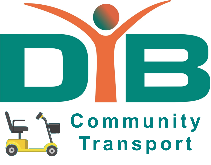 Community CarsClient Details and Risk Assessment FormI have answered the questions honestly about my condition and I consent to DIB storing this information and sharing it with appropriate staff and volunteer drivers only. I agree not to be under the influence of Drugs or Alcohol before or during journeys and I understand that if I fail to comply with this it may affect my use of the service in the future.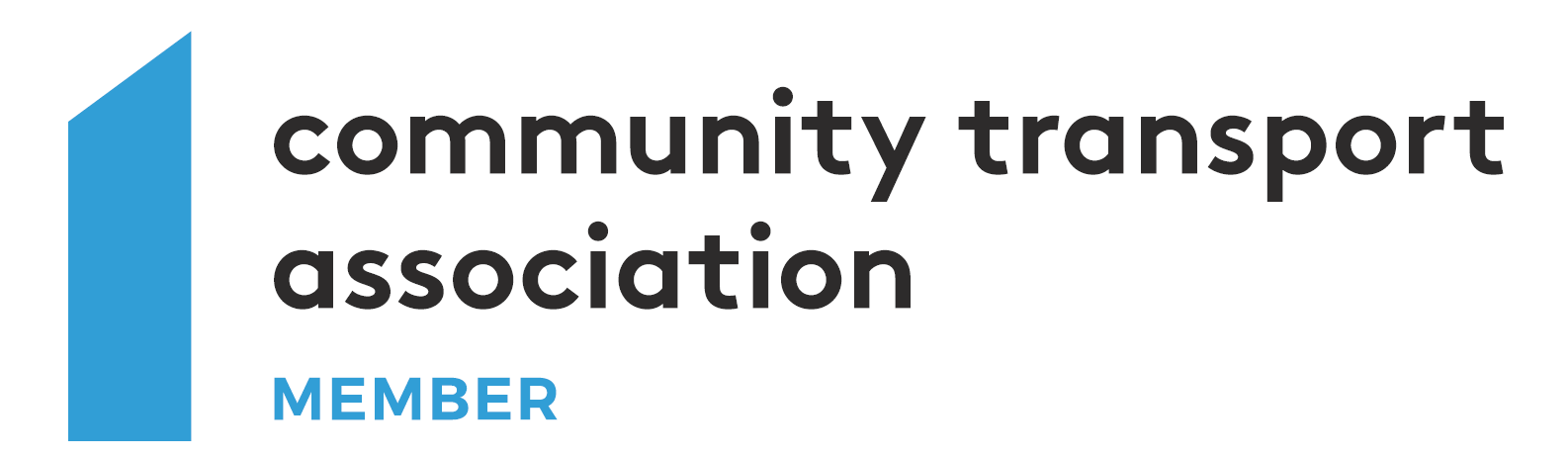 Full NameDate of BirthAddressPhone NumberEmergency contact (Name and number)How did you hear about the service?Can you use a taxi for your travel needs, if not please explain why?Can you use a bus for your travel needs, if not please explain why?There is no local bus route to where I want to goCan you use a bus for your travel needs, if not please explain why?The bus doesn’t go at the time I need to travelCan you use a bus for your travel needs, if not please explain why?I cannot get to the bus stopCan you use a bus for your travel needs, if not please explain why?I am unable to board a bus on my ownCan you use a bus for your travel needs, if not please explain why?I cannot afford the costCan you use a bus for your travel needs, if not please explain why?Other (please explain):Other (please explain):In order to qualify for this service, we must understand why you cannot use other transport available in the area. We aim to provide an accessible service not a cheaper service. In order to qualify for this service, we must understand why you cannot use other transport available in the area. We aim to provide an accessible service not a cheaper service. In order to qualify for this service, we must understand why you cannot use other transport available in the area. We aim to provide an accessible service not a cheaper service. Yes NoCan the passenger get themselves and their bags to the car and in and out of the car unassisted? Can the passenger get themselves to the car unassisted but needs help with bags and sticks?                  Does the passenger need some assistance to the car (e.g. wheelchair pushed/steadying arm)?Does the passenger need to sit in the front seat?       Does the passenger use a wheelchair?    If yes, what type, size etcIf yes, what type, size etcIf yes, what type, size etcCan the passenger transfer from their wheelchair to a car without assistance?Does the passenger have a blue badge?                   Has the passenger got any health problems that the car scheme should be aware of e.g. Visual/Speaking/Hearing/MemoryAny specific medical condition the driver needs to be aware of?Does a carer /relative/friend need to accompany the passenger?   If yes does the carer/relative /friend have any special requirements e.g. wheelchair userAny further information (please list anything that will assist the driver when they pick up the passenger)Client consent and signatureDate